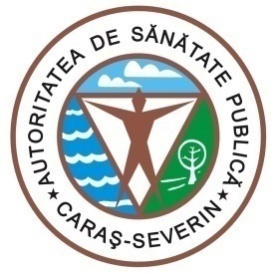 MINISTERUL  SĂNĂTĂȚIIDIRECȚIA DE SĂNĂTATE PUBLICĂ1700 Reşiţa, Str.Spitalului, Nr.36Tel. 0255/214091;  fax 0255/224691E-mail dspcs@asp-caras.roCod fiscal  : 3228152Cod poştal :  320076                                                                                      Nr. 6621 din 08.07.2021CĂTRE,INSTITUŢIA PREFECTULUISITUAȚIA CAZURILOR COVID 19 LA NIVELUL JUDEȚULUI CARAȘ-SEVERINPentru data de  08.07.2021 ora 08.30 vă comunicăm următoarele date:-persoane confirmate pozitiv  de la 01.03.2020 – 11491-persoane vindecate CARAŞ SEVERIN din 26.06.2020 -  3128 ( 1440 Reşiţa; 1411 Caransebeş,277 Oravita)- persoane vindecate TIMIŞ - 2-persoane vindecate Hunedoara - 2-persoane decedate –677– 628 CARAS SEVERIN , 35 TIMIS, 3 BIHOR ,2 MEHEDINTI,3 SIBIU,1 CLUJ,1 BRASOV,2 ARAD, 2 GORJ.-persoane internate la data de 07.07.2021 CARAS-SEVERIN –  2 (0- Resita ,ATI Resita:-2 pozitivi + 1 suspect ;   0-  Caransebes,  ATI Caransebes: - 0 pozitivi +0 SUSPECT,   0- Oravita)Situatia anchetelor efectuate :- persoane izolate institutionalizata /conf. Legii.136/2020 – 3- persoane izolate la domiciliu - persoane cu test pozitiv + persoane carantinate la domiciliu -25                                                  - din care cu test pozitiv – 11- total persoane izolate confirmate pozitiv -14- persoane carantinate  la domiciliu conf. Legii.136/2020 – 94- numar persoane carantinate institutionalizate-13- numar decizii emise pentru persoanele aflate în izolare – 9010- numar decizii emise pentru persoanele aflate în carantina -12779- numar persoane testate cu teste rapide -151- persoane testate -20030- numar probe recoltate din  07.07.2021 ora 8.00 – 08.07.2021 ora 08.00 –32Nota : Am introdus  date pana in  data de 07.07.2021 ora 08.00, iar raportarea este intr-o continua dinamica, in functie de rezultatele testelor venite de la laboratoarele din toata tara.ȘEF DEPARTAMENTSUPRAVEGHERE ÎN SĂNĂTATE PUBLICĂMEDIC PRIMAR  EPIDEMIOLOGDr. BORCĂU MIRCEA